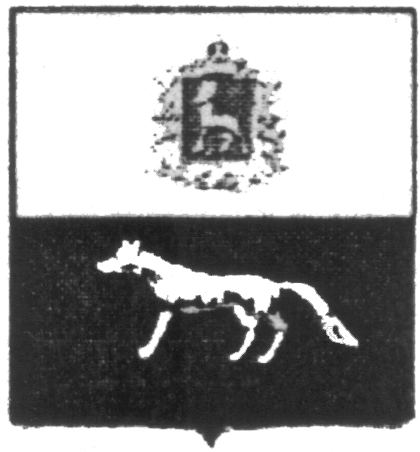 П О С Т А Н О В Л Е Н И Еот 21 апреля  2020г. № 22О внесении изменений в Приложение к постановлению администрации сельского поселения Красносельское муниципального района Сергиевский № 60 от 29.12.2018г. «Об утверждении муниципальной программы «Совершенствование муниципального управления  сельского поселения Красносельское муниципального района Сергиевский» на 2019-2021гг.В соответствии с Федеральным законом от 06.10.2003 № 131-ФЗ «Об общих принципах организации местного самоуправления в Российской Федерации» и Уставом сельского поселения Красносельское, в целях уточнения объемов финансирования проводимых программных мероприятий, Администрация сельского поселения Красносельское муниципального района Сергиевский  ПОСТАНОВЛЯЕТ:        1.Внести изменения в Приложение к постановлению Администрации сельского поселения Красносельское муниципального района Сергиевский № 60 от29.12.2018г. «Об утверждении муниципальной программы «Совершенствование муниципального управления сельского поселения Красносельское муниципального района Сергиевский» на 2019-2021гг. (далее - Программа) следующего содержания:        1.1.В Паспорте Программы позицию «Объемы и источники финансирования Программы» изложить в следующей редакции:         Общий объем финансирования Программы составляет 8543,55174  тыс. руб.,  в том числе:- за счет средств местного бюджета – 6102,36496 тыс. рублей:2019 год – 2271,40885 тыс. руб.;2020 год –2801,26979 тыс. руб.;2021 год – 1029,68632 тыс. руб.            - за счет средств федерального бюджета –167,14000 тыс. рублей:2019 год –82,30000 тыс. руб.;2020 год- 84,84000 тыс. руб.;2021 год- 0,00 тыс. руб.- за счет средств областного бюджета – 2274,04678 тыс. рублей:2019 год – 1008,20839 тыс. руб.,2020 год – 1265,83839 тыс. руб.,2021 год - 0,00 тыс. руб.         1.2. Раздел Программы 4 «Ресурсное обеспечение реализации Программы» изложить в следующей редакции:   2.Опубликовать настоящее Постановление в газете «Сергиевский вестник».      3.Настоящее Постановление вступает в силу со дня его официального опубликования.Глава сельского поселения Красносельское муниципального района Сергиевский                                      Н.В. Вершков № п/пНаименование мероприятияГоды реализацииГоды реализацииГоды реализации№ п/пНаименование мероприятия2019 г. в тыс.руб.2020 г. в тыс.руб.2021 г. в тыс.руб.1Функционирование высшего должностного лица муниципального образования768,23677788,06362439,273112Функционирование местных администраций1275,724601179,79079590,413213Укрепление материально-технической базы администрации0,000,000,004Создание условий для развития малого и среднего предпринимательства*5,581975,508510,005Осуществление полномочий по определению поставщиков(подрядчиков, исполнителей) для муниципальных нужд, в том числе размещение в единой информационной системе (ЕИС) план -закупок и внесенных в него изменений, размещение в ЕИС план –графика и внесенных в него изменений, а также размещение в ЕИС сведений и отчетов, предусмотренных Федеральным законом от 05.04.2013г. №44-ФЗ «О контрактной системе в сфере закупок товаров, работ, услуг для обеспечения государственных и муниципальных нужд»*4,287644,660120,006Осуществление полномочий по принятию правовых актов по отдельным вопросам в рамках переданных полномочий*14,2896115,187300,007Составление проекта бюджета поселения, исполнения бюджета поселения, осуществление контроля за его исполнением, составление отчета об исполнении бюджета поселения*74,8503879,552530,008Осуществление внешнего муниципального контроля*3,758343,961870,009Информационное обеспечение населения сельского поселения171,00000171,000000,0010Присвоение адресов объектам адресации, изменение, аннулирование адресов, присвоение наименований элементам улично-дорожной сети местного значения поселения, наименований элементам планировочной структуры в границах поселения, изменение, аннулирование таких наименований, размещение информации в государственном адресном реестре*28,5792315,187300,0011Подготовка проекта генерального плана поселения, проекта правил землепользования и застройки поселения самостоятельно, либо на основании муниципального контракта, заключенного по итогам размещения заказа в соответствии с законодательством Российской Федерации*23,8160225,312160,0012Осуществление в случаях, предусмотренных Градостроительным кодексом РФ осмотров зданий, сооружений и выдача рекомендаций об устранении выявленных нарушений0,0015,187300,0013Подготовка проектов планировки территории, проектов межевания территории самостоятельно либо на основании муниципального контракта, заключенного по итогам размещения муниципального заказа в соответствии с законодательством Российской Федерации (за исключением принятых нормативных правовых актов по указанным вопросам); проверка проектов планировки территории и проектов межевания территории на соответствии требованиям Градостроительного кодекса Российской Федерации23,8160225,312160,0014Первичный воинский учет82,3000084,840000,0015Внесение изменений в генеральный план и правила землепользования858,926661687,784520,0016Проведение выборов0,0050,600000,0017Внесение изменений в Устав поселения26,750000,000,00За счет средств местного бюджета2271,408852801,269791029,68632За счет средств федерального бюджета82,3000084,840000,00За счет средств областного бюджета1008,208391265,838390,00ВСЕГО:3361,917244151,948181029,68632